Ежедневный гидрологический бюллетеньСведения о состоянии водных объектов Восточно-Казахстанской и Абайской области, по данным гидрологического мониторинга на государственной сети наблюдений по состоянию на 8 час. 31 марта 2024 годаОЯ: На территории Абайской и Восточно-Казахстанской области на предстоящие сутки в связи ожидаемыми осадками и повышенным температурным фоном продолжится интенсивное снеготаяние, ожидается формирование талого и склонового стоков, подъемы уровней воды на реках, при этом возможны разливы и подтопления.Данные ГЭСПримечание: Данные сбросов (Б ГЭС, У-ка ГЭС, Шульбинская ГЭС) и уровень воды (У-ка ГЭС, Шульбинская ГЭС) получены по оперативным данным АО «KEGOK». Директор                   		                                                            Л. БолатқанСоставил (а): Асқарва І.А.Тел.: 8 7232 76 79 05	Күнделікті гидрологиялық бюллетеньМемлекеттік бақылау желісіндегі гидрологиялық мониторинг деректері бойынша Шығыс Қазақстан және Абай облыстарының су нысандарының 2024 жылғы 31 наурыздағы сағат 8-гі жай-күйі туралы мәліметтер. ҚҚ: Алдағы тәулікте Шығыс Қазақстан және Абай облыстарының аумағында жоғарғы температуралық фонның және күтілетін жауын-шашынға байланысты қарқынды қар еруі жалғасады, еріген қар суының және беткейлік ағындардың қалыптасуы мен өзендердегі су деңгейінің көтерілуі күтіледі, сонымен қатар су жайылуы мен су басуы мүмкін.СЭС бойынша мәліметтерЕскерту: Төгім (Бұқтырма, Өскемен және Шүлбі СЭС) және су деңгейі (Өскемен, Шүлбі СЭС)  ақпараттар  «KEGOK» АҚ жедел мәліметтері бойынша берілді. Директор                   		                                                            Л. Болатқан Орындаған: Асқарова І.А.Тел.: 8 7232 76 79 05	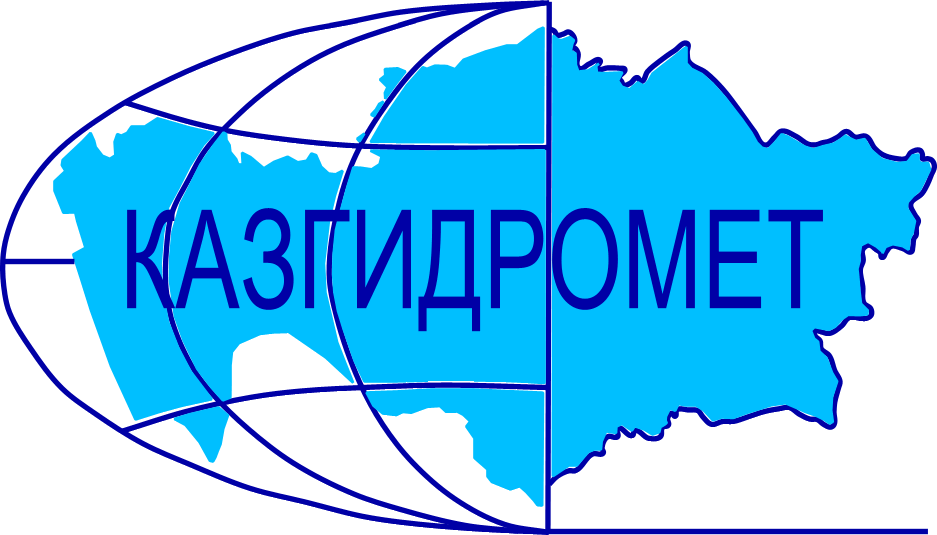 Филиал Республиканского государственного предприятия на праве хозяйственного ведения "Казгидромет" Министерства экологии и природных ресурсов РК по Восточно-Казахстанской и Абайской областямФилиал Республиканского государственного предприятия на праве хозяйственного ведения "Казгидромет" Министерства экологии и природных ресурсов РК по Восточно-Казахстанской и Абайской областямг. Усть-Каменогорск   ул. Потанина, 12г. Усть-Каменогорск   ул. Потанина, 12Тел. 76 79 05, 70 14 40Название гидрологического постаКритический уровеньводы смУровень воды смИзменение уровня воды за сутки ±смРасход воды, м³/сек Ледовая обстановка и толщина льда смр. Кара Ертис - с. Боран525296-184222Ледоход 10%, навалы льда на берегахр. Ертис - с. Абылайкит3001860р. Ертис - с. Уварова259-1Остаточные забереги, навалы льда на берегахр. Ертис - с. Баженово2896р. Ертис - г. Семей450145-3Остаточные заберегир. Ертис - с. Семиярка5502439743Ледостав, вода на льду, лед 75 смр. Бас Теректы - с. Мойылды138114.4Остаточные заберегир. Калжыр - с. Калжыр437112.5Остаточные заберегир. Кандысу - с. Сарыолен7237.11р. Богаз - с. Кызыл Кесик275-303.64Остаточные заберегир. Каргыба - с. Есим3850р. Улкен Бокен - с. Джумба28226.29Вода течет поверх льдар. Кайынды - с. Миролюбовка1505Остаточные заберегир. Куршим - с. Маралды210730.2Остаточные заберегир. Куршим - с. Вознесенка310254643.0Вода течет поверх льда, лед потемнел, лед поднялор. Нарын - с. Кокбастау4242783.9р. Нарын - с. Улкен Нарын255891.5р. Буктырма - с. Берель29017044.48Ледостав, вода на льду, лёд 70 смр. Буктырма - с. Барлык250(300з)219-921.1Вода течет поверх льда, промоины 10%, подо льдом шуга, торосыр. Буктырма - с. Лесная Пристань53040048225Неполный ледостав, разводья, подо льдом шуга р. Хамир - с. Малеевск137115.2Остаточные заберегир. Акберел (Aкбулкак) – с. Берел239-113.7Неполный ледоставр. Аксу - с. Аксу159159.28Закраины 30%, наледь, лед потемнелр. Урыль - с. Урыль13501.56Остаточные заберегир. Черновая - с. Черновое (Аккайнар)530-52.83Лед тает на местер. Левая Березовка - с. Средигорное20093-33.14р. Тургысын - с. Кутиха172631.8Неполный ледостав, вода течет поверх льдар. Березовка - с. Соловьево156384.76Остаточные заберегир. Сибе - с. Алгабас1113Остаточные забереги р. Абылайкит - с. Самсоновка420339-227.3р. Тайынты – с. Асубулак29058.33р. Смолянка - с. Северное6200.45р. Шаровка - с. Шаровка164-4Остаточные заберегир. Ульби - г. Риддер27021р. Ульби - с. Ульби Перевалочная38015614133Ледоход 10%р. Киши Ульби - с. Горная Ульбинка380201-4Навалы льда на берегахр. Дресвянка - с. Отрадное1661043.2р. Улан - с. Герасимовка440375-34.77р. Глубочанка - с. Белокаменка33425732.36р. Красноярка - с. Предгорное3502691416.5р. Оба - с. КаракожаНет связир. Оба - с. Верхуба45029626Закраины 30%, лед потемнелр. Оба - г. Шемонаиха43016514253Ледоход 10%, осевший ледр. Малая Убинка - с. Быструха50320Остаточные заберегир. Жартас - с. Гагарино19313.15Забереги остаточныер. Кызылсу - с. Шалабай21307.25р. Шар - аул Кентарлау490404-257.7р. Шар – г. Чарск340-10вдхр. Буктырма - п. Тугыл3521Ледостав, наслуд, лёд 72 смвдхр. Буктырма - с. Аксуат3492Ледостав, лёд 75 смвдхр. Буктырма - с. Куйган3555Ледостав,осевший лед,лёд 56 смвдхр. Буктырма - с. Хайрузовка3583Ледостав,лед потемнел, вода на льду, лед 61 смвдхр. Буктырма - с. Заводинка3634Ледостав, лёд 61 смвдхр. Буктырма - с. Селезневка3564Ледостав, лёд 48 смвдхр. Буктырма - г. Серебрянск3553р. Аягоз - с. Тарбагатай185-6535.3р. Аягоз - г. Аягоз440-7р. Уржар - с. Казымбет 10557.04р. Емель - п. Кызылту 149015.7Название ГЭСНормальный подпорный уровеньНормальный подпорный уровеньУровеньводы, м БСОбъем,км3Сброс,м3/сФактический приток, м3/сПримечаниеНазвание ГЭСУровеньводы, м БСОбъем,км3Уровеньводы, м БСОбъем,км3Сброс,м3/сФактический приток, м3/сПримечаниеБ ГЭС (сброс среднее суточный)394.8449.62390.5328.856361635данные Б ГЭС за 2023 год389.3924.298199У-КА ГЭС (08:00 ч.)327.840.66327.400.640400Шульбинская ГЭС (08:00 ч.)240.02.39240.102.412798386Ульби+ОбаҚР Экология және табиғи ресурстар министрлігінің "Қазгидромет" шаруашылық жүргізу құқығындағы Республикалық мемлекеттік кәсіпорнының Шығыс Қазақстан және Абай облыстары бойынша филиалыҚР Экология және табиғи ресурстар министрлігінің "Қазгидромет" шаруашылық жүргізу құқығындағы Республикалық мемлекеттік кәсіпорнының Шығыс Қазақстан және Абай облыстары бойынша филиалыӨскемен қ.   Потанина көшесі, 12 үй.Өскемен қ.   Потанина көшесі, 12 үй.Тел. 76 79 05, 70 14 40Гидрологиялық бекеттердің атауыСудың шектік деңгейі, смСу дең-гейі,смСу деңгейі-нің тәулік ішінде өзгеруі,± смСу шығыны,  м³/секМұз жағдайы және мұздың қалыңдығы, смБоран а.- Қара Ертіс ө.525296-184222Мұздың жүруі 10%, жағадағы мұз үйінділеріАбылайкит а. – Ертіс ө.3001860Уварова а. – Ертіс ө.259-1Қалдық жағалық мұз, жағадағы мұз үйінділеріБаженово а. – Ертіс ө.2896Семей қ. – Ертіс ө.450145-3Қалдық жағалық мұздарСемиярка а.- Ертіс ө.5502439743Мұзқұрсау,мұз үстіндегі су,мұз 75 смМойылды а.- Бас Теректі ө.138114.4Қалдық жағалық мұзҚалжыр а.- Калжыр ө.437112.5Қалдық жағалық мұзСарыөлен а.- Қандысу ө. 7237.11Қызыл Кесік а.- Боғаз ө. 275-303.64Қалдық жағалық мұзЕсім а. – Қарғыба ө. 3850Жұмба а.-Үлкен Бөкен ө.28226.29Мұзқұрсау, мұз үстіндегі суМиролюбовка а. - Қайынды ө. 1505Қалдық жағалық мұздарМаралды а. – Күршим ө.210730.2Қалдық жағалық мұздарВознесенка а.- Күршім ө.310254643.0Қызылсу, мұз қарайды, мұз көтерілдіКөкбастау а. - Нарын ө.4242783.9Улкен Нарын а.- Нарын ө.255891.5Берель а. – Бұқтырма ө.29017044.48Мұзқұрсау, мұз үстіндегі су, мұз 70 смБарлық а. - Бұқтырма ө.250(300з)219-921.1Қызылсу,жылым 10%, мұз астындағы анжыр, сеңді мұз шоғырларыЛесная Пристань а.–Бұқтырма ө.53040048225Толық емес мұзқұрсау, мұздың ажырауы, анжырМалеевск а. - Хамир ө. 137115.2Қалдық жағалық мұздарБерел а. - Ақберел (Aқбұлқақ) ө.239-113.7Жартылай мұз құрсауАқсу а.-Ақсу ө.159159.28Жиек су 30%, қызылсу мұзы, мұз қарайдыӨрел а. - Өрел ө.13501.56Қалдық жағалық мұздарЧерновое (Аққайнар) а. - Черновая ө. 530-52.83Мұз орнында ерудеСредигорное а.- Левая Березовка ө. 20093-33.14Кутиха а.- Тұрғысын ө.172631.8Жартылай мұз құрсау, қызылсу Соловьево а. -  Березовка ө. 156384.76Қалдық жағалық мұздарАлғабас а. – Сибе ө.  1113Қалдық жағалық мұздарСамсоновка а. – Абылайкит ө.420339-227.3Асубұлак а. – Тайынты ө.29058.33Смолянка а. – Северное ө.6200.45Шаровка а. – Шаровка ө.164-4Қалдық жағалық мұздарРиддер қ. – Үлбі ө.27021Ульби Перевалочная а.–Үлбі ө.38015614133Мұздың жүруі 10%Горная Ульбинка а. – Кіші Үлбі ө.380201-4Жағадағы мұз үйінділеріОтрадное а. - Дресвянка ө.  1661043.2Герасимовка а. -  Ұлан ө. 440375-34.77Белокаменка а. - Глубочанка ө.  33425732.36Предгорное а.- Красноярка ө.3502691416.5Каракожа а. - Оба ө.Байланыс жоқВерх Уба а. - Оба ө.45029626Жиек су 30%, мұз қарайдыШемонаиха қ. – Оба ө.43016514253Мұздың жүруі 10%, шөгінді мұздарБыструха а. - Малая Убинка ө. 50320Қалдық жағалық мұздарГагарин а. - Жартас ө.19313.15Қалдық жағалық мұздарШалабай а. – Қызылсу ө. 21307.25Кентерлау а. - Шар ө.490404-257.7Шар қ. – Шар ө.340-10Тұғыл а. – Бұқтырма су қ.3521Мұзқұрсау, шыны мұз, мұз 72 смАқсуат а. – Бұқтырма су қ.3492Мұзқұрсау, мұз 75 смҚұйған а. – Бұқтырма су қ.3555Мұзқұрсау, шөгінді мұз, мұз 56 смХайрузовка а. – Бұқтырма су қ.3583Мұзқұрсау, мұз қарайды, мұз үстіндегі су,мұз 61 смЗаводинка а. – Бұқтырма су қ.3634Мұзқұрсау, мұз 61 смСелезневка а. – Бұқтырма су қ.3564Мұзқұрсау, мұз 48 смСеребрянск қ. – Бұқтырма су қ.3553Тарбағатай а. – Аягоз ө. 185-6535.3Аягөз қ. - Аягөз ө. 440-7Қазымбет а. – Үржар ө.10557.04Қызылту а. – Емел ө.149015.7СЭС атауы Қалыпты тірек деңгейіҚалыпты тірек деңгейіСу деңгейі,м БЖКөлем,км3Төгім,м3/сНақты ағын,м3/с ЕскертуСЭС атауы Су деңгейі,м БЖКөлем,км3Су деңгейі,м БЖКөлем,км3Төгім,м3/сНақты ағын,м3/с ЕскертуБұқтырма СЭС (орта тәуліктік)394.8449.62390.5328.8563616352023 жылғы БСЭС мәлімет389.3924.298199Өскемен СЭС (с. 08:00)327.840.66327.400.640400Шүлбі СЭС (с. 08:00)240.02.39240.102.412798386Үлбі+Оба